Smlouva o poskytnutí služeb Hybridní pošty číslo 982607-1088/2016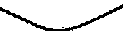 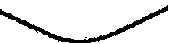 Smlouva  o poskytnutí služeb  Hybridní poštyČíslo 982607-1088/2016Česká pošta, s.p.se sídlem: IČO:DIČ:zastoupen:zapsán v obchodním rejstříku: bankovní spojení:korespondenční adresa: dále jen „ČP"aMěsto Slavkov u Brnase sídlem: IČO:DIČ:zastoupen:zapsán/a v obchodním rejstříku bankovní spojení: korespondenční adresa: přidělené zákaznické číslo (ID): zasílací adresa pro fakturu:dále jen „Objednatel"Politických vězňů 909/4, 225 99, Praha 147114983CZ47114983XXXXXXXXX Key Account Manager Městského soudu v Praze, oddíl A, vložka 7565 XXXXXXXXXXXč.ú.: XXXXXXXXXXXXXXXXXXXXXXXXXXXXXXXXXXXXXXXXXXXPalackého náměstí 65, 68401 Slavkov u Brna 00292311Michalem Boudným, starostouXXXXXXXXXXXXXX Palackého náměstí 65, 684 01 Slavkov u Brna18785002Palackého náměstí 65, 684 01 Slavkov u Brnadále  jednotlivě  jako   „Smluvní   strana",  nebo   společně  jako   „Smluvní   strany"   uzavírají   v   souladu s ustanovením § 1746 odst. 2 zákona č. 89/2012 Sb., občanského zákoníku, ve znění pozdějších předpisů (dálejen „občanský zákoník"), tuto Smlouvu o poskytnutí služeb Hybridní pošty (dále jen „Smlouva").č'esk°á poštaSmlouva o poskytnutí služeb Hybridní pošty číslo 982607-1088/2016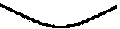 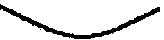 1.	Předmět SmlouvyPředmětem Smlouvy je úprava práv a povinností Smluvních stran při dodávkách zboží, prací a služeb (dále jen ,,Zakázka"), jimiž je:zabezpečení spotřebního materiálu ajeho skladování (papíry, formuláře, obálky, folie apod.),tisk dokumentů, dotisk do formulářů z předaných datových souborů a tisk brožur,vývoj a správa tiskových aplikací, grafická úprava dokumentů, adresní úprava,kompletace zásilek (obálkování, foliování a balení),třídění a svazkování zásilek,výběr a vymývání adres z databází, předzpracování dat a databází,vyhodnocení formulářů, vrácených zásilek (skenování formulářů a zásilek s vyhodnocením),tvorba archivu tištěných dokumentů,hromadné  podání	poštovních zásilek zpracovaných dle bodu 1.1.2 a 1.1.4 jménem Objednatele (tj. uzavření poštovní smlouvy).Popis Zakázek upravují jednotlivé objednávky.V souladu s § 1751 občanského zákoníku jsou nedílnou součástí této Smlouvy: Obchodní podmínky pro poskytování služeb Hybridní pošty (dále jen „Obchodní podmínky") a Ceník služeb Hybridní pošty (dále jen „Cem'k"). Podpisem této Dohody Objednatel potvrzuje, že se seznámil s obsahem a významem dokumentů uvedených v předchozí větě, že mu byl text těchto dokumentů dostatečně vysvětlen a že výslovně sjejich zněním souhlasí.ČP je oprávněna provádět v přiměřeném rozsahu změny Obchodních podmínek a Ceníku. ČP Objednateli poskytne informace o změně Obchodních podmínek a Ceníku včetně informace o dni účinnosti změn nejméně 30 dní před dnem účinnosti změn, a to e-mailem na některou z adres uvedených v čl. 7 této SmlouvyObjednatel je povinen se s novým zněním Obchodních podmínek a Ceníku seznámit.Pokud Objednatel písemně nevypoví tuto Smlouvu nejpozději 1 pracovní den před navrhovaným dnem účinnosti nového znění Obchodních podmínek a Ceníku, platí, že změnu Obchodních podmínek a Ceníku přijal s účinností ode dne účinnosti stanoveného ČP.ČP a Objednatel se odchylně od výše uvedeného dohodli, že je ČP oprávněna provést s okamžitou účinností jednostrannou změnu Obchodních podmínek a Ceníku, je-li tato změna výhradně ve prospěch Objednatele.Není-li ve Smlouvě výslovně ujednáno jinak, vyplývají práva a povinnosti z poštovní smlouvy uzavřené podáním zásilky z Poštovních podmínek zvolené poštovní služby platných v den podání zásilky (dále jen „Poštovní podmínky"). Aktuální znění poštovních podmínek je k dispozici na všech poštách v ČR a na internetové adrese http://www.ceskaposta.cz/. ČP je oprávněna poštovní podmínky jednostranně měnit.  ČP Objednateli poskytne  informace  o změně Poštovních  podmínek,  v souladu s ustanovením § 6 odst. 3 zákona č.29/2000 Sb., o poštovních službách a o změně některých zákonů, ve znění pozdějších předpisů (dále jen „Zákon o poštovních službách"), včetně informace o dni účinnosti změn, nejméně 30 dní před dnem účinnosti změn, a to zpřístupněním této informace na všech poštách v ČR a na výše uvedené internetové adrese.'česk°á pošJtaSmlouva o poskytnutí služeb Hybridní pošty číslo 982607-1088/2016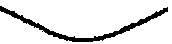 Termín provedeníZakázky budou zpracovány dle předem dohodnutého harmonogramu, který bude  součástí objednávky.Zakázka je Smluvními stranami považována za zahájenou u opakovaných Zakázek okamžikem předání datových souborů ke zpracování (pokud nedošlo ke změně pevných textů nebo struktury dat), v případě povinných korektur personifikovaných dokumentů okamžikem jejich schválení.Zakázka je Smluvními stranami považována za ukončenou a splněnou podáním zkompletovaných poštovních zásilek (tj. uzavřením poštovní smlouvy), a to v případě, kdy je ČP dle objednávky povinna k hromadnému podání jménem Objednatele dle článku 1, bod 1.1.9. V ostatních případech je Zakázka považována za ukončenou a splněnou okamžikem, kdy ČP umožní Objednateli nakládat se Zakázkou v místě ujednaném v objednávce.Práva a povinnosti ČPPři provádění služby postupuje ČP samostatně a s potřebnou odbornou péčí. Je však vázána rámcovými pokyny Objednatele.Na základě dohody obou Smluvních stran ČP zajistí prostřednictvím svých Smluvních dodavatelů příslušný spotřební materiál (např. obálky, hlavičkové papíry apod.), a to v dodací lhůtě 10 až 15 pracovních dní.Vyžaduje-li charakter poskytované služby předběžné posouzení kvality a správnosti Objednatelem, je ČP povinna předložit Objednateli k odsouhlasení korekturu.ČP je povinna průběžně konzultovat s Objednatelem jakékoliv nejasnosti nebo případné uvažované změny předmětné Zakázky.ČP se zavazuje využívat předávaná data od Objednatele výhradně pro účely plnění této Smlouvy a učiní veškerá  opatření  proti  jejich  zneužití  třetí  osobou.  ČP  neprovádí  kontrolu  adresných údajů z předaných datových souborů, a proto neodpovídá za případnou nedoručitelnost  zpracovaných zásilek z důvodu chybných adresných údajů.XXXXXXXXXXXXXXXXXXXXXXDalší práva a povinnosti obou Smluvních stran jsou definovány v Obchodních podmínkách, jejichž znění, platné ke dni uzavření této Smlouvy, je obsaženo v Příloze č. 4. Přitom Smluvní ujednání jsou nadřazena ustanovením v Obchodních podmínkách.Smluvní strany se dohodly, že odchylně od ustanovení aktuálně platných Poštovních podmínek nebude ČP uvádět hmotnost u homogenního podání (stejný obsah a hmotnost) doporučených zásilek, obsahujících pouze písemné sdělení.Práva a povinnosti ObjednateleDatový soubor určený k tisku Objednatel zašle ČP v předem dohodnutém formátu a struktuře.Pokud zasílá Objednatel data prostřednictvím www serveru Hybridní pošty na Internetové adrese https://online.postservis.cz/ se zabezpečením SSL protokolem, odpovídá za správné přiřazení všechSmlouva o poskytnutí služeb Hybridní pošty číslo  982607-1088/2016česká  pc,šta 	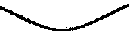 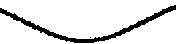 datových souborů ke správné Zakázce. Popis standardních Zakázek a jejich názvy ČP založí na server na základě podepsané dlouhodobé objednávky.ČP předá kontaktní osobě Objednatele přihlašovací jméno a heslo pro přístup na výše uvedený www server Hybridní pošty. Objednatel odpovídá za škody způsobené vyzrazením tohoto hesla neoprávněné osobě. Objednatel podnikne veškerá opatření, aby nedošlo ke zneužití hesla jinou osobou.V případě změny pevných textů nebo struktury dat je Objednatel povinen předat ČP písemně tyto změny nejméně 1O pracovních dnů před zahájením tisku.Objednatel má právo na včasné a řádné provedení Zakázky v souladu s ustanoveními této Smlouvy. Pokud to charakter díla umožňuje, má právo požadovat ke schválení korekturu, a to nejpozději do zaslání datových souborů ke zpracování.Po dohodě s ČPje Objednatel oprávněn kontrolovat provádění Zakázky.Objednatel je povinen zaslat na každou Zakázku jednorázovou nebo dlouhodobou objednávku.Objednatel je povinen za řádně provedenou Zakázku zaplatit ujednanou cenu.Objednatel   zajistí    dle   předem    odsouhlaseného    harmonogramu    Zakázky    dodání  materiálu v dohodnutém množství a kvalitě.4.1O U dodávky materiálu Objednatelem je nutné konzultovat jeho kvalitu a rozměry s ČP a řídit se požadavky Přílohy č. 3 této Smlouvy. V případě, že materiál pro Zakázku dodává sám Objednatel a přes upozornění ČP na nevhodnost tohoto materiálu trvá na provedení Zakázky, nenese ČP odpovědnost za případné škody takto vzniklé a neodpovídá za zpracování Zakázky.Objednatel předá materiál určený k následnému zpracování do střediska Postservis ČP (Postservis, Opavská 822/10, 655 90 Brno), nebude-li stanoveno jiné místo, dle předem odsouhlaseného harmonogramu. Úplnost dodávky materiálu a převzetí bude potvrzeno na dodacích listech, které budou vyhotoveny ve dvou stejnopisech a opatřeny při přejímce podpisy Objednatele i ČP. Každá ze Smluvních stran obdrží po jednom vyhotovení. Pokud Objednatel nepředá materiál podle předem odsouhlaseného harmonogramu dodávek nebo v případě nepředání schválených korektury, bude zpracování Zakázky zajištěno po řádném předání materiálů nebo řádném předání korektur Objednatelem podle provozních a kapacitních možností střediska, tj. posouvá se termín zahájení a ukončení Zakázky dle možností střediska. V případě, že v objednávce nebude uveden požadavek Objednatele na vrácení materiálu po ukončení Zakázky, bude zbylý materiál skartován.Je-li Objednatel správcem osobních údajů podléhajících režimu zákona č. 101/2000 Sb., o ochraně osobních údajů, ve znění pozdějších předpisů (dále jen ,,Zákon o ochraně osobních údajů") , a jsou-li tyto údaje součástí požadavku Objednatele na jejich zpracování v předmětné Zakázce, je Objednatel povinen tuto skutečnost s ČP (zpracovatelem) projednat a dohodnout opatření ve smyslu ustanovení §6 Zákona o ochraně osobních údajů. V případě, že nebude mezi Objednatelem jako Správcem osobních údajů a ČP jako Zpracovatelem uzavřena příslušná Smlouva o zpracování osobních údajů nebo bude ukončena její účinnost během trvání Smlouvy, pak je ČP oprávněna odmítnout taková plnění na základě Smlouvy, k jejichž poskytnutí je třeba využít osobní údaje v režimu zákona o ochraně osobních údajů.Na zásilkách musí být uvedena adresa odesílatele. V případě, že zkompletované poštovní zásilky mají být jménem Objednatele podávány jako Obyčejné psaní a Obchodní psaní, bude v pravém horním rohu obálky vyznačeno, pokud není použita obálka s logem Postservis:Smlouva o poskytnutí služeb Hybridní pošty číslo  982607-1088/2016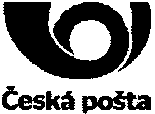 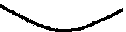 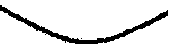 Seznam zkratek produktů:Cena a způsob úhradyXXXXXXXXXXXXXXXXXXXXXXXXXXXXXXXXXXXXXXXX.XXXXXXXXXXXXXXXXXXXXXXXXXXXXXXXXXXXXXXXXXXXXXXXXXXXXXXXXXXXXXXXXXXXXXXXXXXXXXC'esk°á pošJtaSmlouva o poskytnutí služeb Hybridní pošty číslo  982607-1088/2016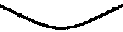 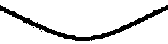 XXXXXXXXXXXXXXXXXXXObjednatel se zavazuje dodržovat mlčenlivost o bodech 5.1 až 5.4 tohoto článku 5, o cenových kalkulacích a o příloze č. 1 (dále jen „Důvěrné informace"), tj. zavazuje se nesdělit jejich obsah třetí osobě ani jinak neumožnit třetí osobě, aby měla možnost se s těmito Důvěrnými informacemi seznámit. Objednatel se zavazuje používat k ochraně před neoprávněným užíváním, poskytnutím, zveřejněním nebo šířením Důvěrné informace přiměřené péče. Objednatel se zavazuje vynaložit maximální úsilí, které lze spravedlivě požadovat, aby tajnost Důvěrných informací byla důsledně dodržována jejími zaměstnanci. Porušením není zpřístupnění Důvěrných informací státním orgánům, advokátovi, daňovému poradci a/nebo auditorovi. Smluvní strany výslovně ujednávají, že povinnost Objednavatele chránit důvěrné informace dle této Smlouvy, jakož i nárok na zaplacení Smluvní pokuty dle článku 6. této Smlouvy, bude trvat i po ukončení platnosti a účinnosti této Smlouvy, a to do doby, než se informace stanou obecně známými za předpokladu, že se tak nestane v důsledku porušení povinnosti Objednatelem.Ujednání o Smluvní pokutěNesplní-li ČP smluvený termín ukončení Zakázky z důvodů spočívajících výlučně na straně ČP, je povinna zaplatit Objednateli za každý den prodlení Smluvní pokutu ve výši 0,05 % z ceny Zakázky, resp. z části Zakázky, se kterou je ČP v prodlení.V případě prodlení Objednatele se zaplacením faktury je tento povinen zaplatit ČP Smluvní pokutu ve výši 0,05 % z dlužné částky za každý den prodlení.V případě porušení povinnosti dle článku 5, bod 5.8 je Objednatel povinen zaplatit  ČP Smluvní pokutu ve výši Kč 100 000 (slovy: jedentisíc korun českých). Tímto není dotčen nárok ČP na náhradu škody.Smluvní pokuty dle tohoto článku 6. jsou splatné do 15 dnů od dne doručení písemné výzvy k úhradě druhé Smluvní straně.Ostatní ujednáníKontaktními osobami za Objednatele jsou (jméno, pozice, tel., e-mail, popř. fax):XXXXXXXXXXX, tajemník městského úřadu Slavkov u Brna, tel: XXXXXXXXXXXX, e-mail: XXXXXXXXXXXXXXXXXXXXXXXXXXXXX		vedoucí	odboru	vnitřních	věcí,	tel:	XXXXXXXXXXXX	e-mail: XXXXXXXXXXXXXXXXXč'esk°á pošJtaSmlouva o poskytnutí služeb Hybridní pošty číslo 982607-1088/2016Kontaktními osobami za ČP ve věcech Smluvních jsou (jméno, pozice, tel., e-mail, popř. fax):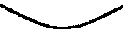 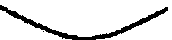 XXXXXXXXXXX, obchodní manažer, XXXXXXXXXXXXXXXXObchodní oddělení Postservisu Brno, XXXXXXXXXX, XXXXXXXXXXXXXXXKontaktními osobami za ČP ve věcech technických jsou (jméno, pozice, tel., e-mail, popř. fax):XXXXXXXXXXXXXXXXXXXXXXXXXXXXXXXPotvrzení jednorázových a dlouhodobých objednávek za ČP je oprávněn provést manažer střediska Postservis:XXXXXXXXXXXX manažer řízení provozu, XXXXXXXXXXXXXO všech změnách kontaktních osob a spojení, které jsou uvedeny v tomto článku, se budou Smluvní strany neprodleně písemně informovat. Tyto změny nejsou důvodem k sepsání dodatku k této Smlouvě.Závěrečná ustanoveníTato Smlouva je uzavřena na dobu neurčitou a nabývá účinnosti dnem podpisu Smluvních stran.Tuto Smlouvu je oprávněna vypovědět kterákoliv ze Smluvních stran i bez udání důvodu s tříměsíční výpovědní dobou, která počíná běžet od prvního dne následujícího měsíce po obdržení výpovědi druhou Smluvní stranou. Pokud Objednatel písemně odmítne změnu Obchodních podmínek, Poštovních podmínek, Ceníku nebo Ceníku ČP, současně s tímto oznámením o odmítnutí změn vypovídá tuto Smlouvu s tím, že zahájená dílčí Zakázka se dokončí a Objednatel je povinen uhradit ČP náklady vynaložené na nákup materiálu nutného k provedení k dlouhodobé objednávky, který nebyl zpracován. Výpovědní doba počíná běžet dnem doručení výpovědi ČP, přičemž skončí ke dni účinnosti změny Obchodních podmínek, Poštovních podmínek, Ceníku nebo Ceníku ČP. Výpověď musí být doručena ČP přede dnem, kdy má navrhovaná změna nabýt účinnosti. Výpověď a oznámení o odmítnutí navrhovaných změn Obchodních podmínek, Poštovních podmínek, Ceníku nebo Ceníku ČP učiněné Objednatelem musí mít písemnou formu.V případě, že Objednatel vypoví tuto Smlouvu, je povinen uhradit ČP náklady vynaložené na nákup spotřebního materiálu, nutného k provedení Zakázky, který nebyl k datu ukončení účinnosti Smlouvy zpracován. V případě, že Objednatel nepřevezme tento materiál do 14 dnů od výzvy k převzetí, je ČP oprávněna po uvedeném datu k jeho skartaci.ČP si vyhrazuje právo odstoupit od této Smlouvy, jestliže Objednatel přes upozornění nedodržuje ujednané podmínky. Toto upozornění ČP písemně oznámí Objednateli na jeho poslední známou adresu s tím, že je Objednatel povinen ve lhůtě 15 dnů napravit zjištěné nedostatky. V případě marného uplynutí této lhůty má ČP právo od této Smlouvy odstoupit.Od této Smlouvy může ČP odstoupit také v případě zahájení insolvenčního řízení na Objednatele nebo kdykoliv vjeho průběhu. V takovém případě není Objednateli poskytnuta dodatečná lhůta 15 dnů a ČPje oprávněna odstoupit od této Smlouvy bez předchozího upozornění.Odstoupení od této Smlouvy je vždy účinné a Smlouva se ruší ke dni doručení písemného  oznámení o odstoupení druhé Smluvní straně. Vzájemná plnění poskytnutá Smluvními stranami do odstoupení se nevrací a Objednatel je povinen uhradit cenu služeb, poskytnutých ČP do odstoupení.Není-li ve smlouvě stanoveno jinak, může být tato Smlouva měněna pouze vzestupně očíslovanými písemnými dodatky ke Smlouvě podepsanými oběma Smluvními stranami.'teské\ po'štaSmlouva o poskytnutí služeb Hybridní pošty číslo  982607-1088/2016Tato Smlouva je vyhotovena ve 4 (slovy: čtyřech) stejnopisech s platností originálu, z nichž každá Smluvní strana obdrží po dvou.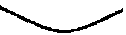 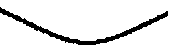 Pokud by bylo kterékoli ustanovení této Smlouvy zcela nebo zčásti neplatné nebo jestliže některá otázka není touto Smlouvou upravována, zbývající ustanovení Smlouvy nejsou tímto dotčena.8.1O Práva a povinnosti plynoucí z této Smlouvy pro každou ze Smluvmch stran přecházejí na jejich právní nástupce.Vztahy neupravené touto Smlouvou se řídí platným právním řádem ČR, zejména občanským zákoníkem, zákonem č. 29/2000 Sb., o poštovních službách, ve znění pozdějších předpisů, a poštovními podmínkami ČP pro danou službu, platnými ke dni podání.Smluvní strany prohlašují, že tato Smlouva vyjadřuje jejich úplné a výlučné vzájemné ujednání týkající se daného předmětu této Smlouvy. Smluvní strany po přečtení této Smlouvy prohlašují, že byla uzavřena po vzájemném projednání, určitě a srozumitelně, na základě jejich pravé, vážně míněné a svobodné vůle. Na důkaz uvedených skutečností připojují podpisy svých oprávněných osob či zástupců.Přílohy:Příloha č. 1 - Ceník služeb Hybridní pošty Příloha č. 2 - Vzorový formulář pro jednorázovou objednávku Příloha č. 3 - Specifikace materiálu ke zpracování ve středisku PostservisPříloha č. 4 - Obchodní podmínky pro poskytování služby Hybridní poštaV Českých Budějovicích dne:                                                                       Ve Slavkově dne:XXXXXXXXXXXXXXXX                                                                      Michal Boudný Key Account Manager                                                                                starosta MNěsto Slavkov u BrnaSmlouva o poskytnutí služeb Hybridní pošty číslo 982607-1088/2016Ceské pošta 	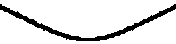 Příloha č. 1 - Ceník služeb Hybridní poštyXXXXXXXXXXXXXXXXXXXXXXXXXXXXXXXXXXXXXXXXXXXXXXXXXXXXXXXXXXXXXXXXXXXXXXXXXXXXXXXXXXXXXXXXXXXXXXXXXXXXXXXXXXXXXXXXXXXXXXXXXXXXXXXXXXXXXXXXXXXXXXXXXXXXXXXXXXXXXXXXXXXXXXXXXXXXXXXXXXXXXXXXXXSmlouva o poskytnutí služeb Hybridní pošty číslo 982607-1088/2016Ceská pošta 	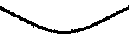 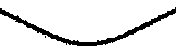 Příloha č. 2 - Vzorový formulář pro jednorázovou   objednávkuObjednávka č.:Číslo zakázky: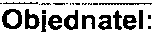 (dle Objednatele)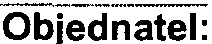 (bude přiděleno ČP při potvrzení objednávky)i75 5......Í :k_a_:-........................--........	..........J...- c- z-..-..... ---------.-...................-... ; Učet:	I XXXXXXID klienta:Kontaktní osoba: Telefon:Fax::  e-mail:XXXXXXXXXXXXXXXXXX   ... . ..... .	.I  XXXXXXXXXXXXXXXXXXXNÁZEV (IDENTIFIKACE) ZAKÁZKY:POPIS ZAKÁZKY (PŘEDMĚT OBJEDNÁVKY):SKLADBA JEDNÉ ZÁSILKY ( včetně odesílací obálky):POČET ZÁSILEK CELKEM: ZPŮSOB EXPEDICE:PŘEVZETÍ OBJEDNATELEM: ZASLÁNÍ NA KONKRÉTNÍ ADRESU:HROMADNÉ PODÁNÍ JMÉNEM OBJEDNATELE / ZVOLENÁ POŠTOVNÍ SLUŽBA:JEDNOTKOVÁ CENA ZA ZPRACOVÁNÍ (KALKULACE): HARMONOGRAM ZPRACOVÁNÍ :Dodání dat:Dodání materiálu Objednatelem: Schválení korektur:Expedice:ZPŮSOB  PŘEDÁNÍ  DATOVÝCH SOUBORŮl  VČETNĚ  NÁZVŮ SOUBORŮ:www server I e-mail / CD I Adresní databáze CP	(nehodící se smažte)MATERIÁL DODANÝ OBJEDNATELEM:Způlsob dodání: Množství:Zbylý materiál: skartovat / zaslat na adresu:	I vyzvedne Objednatel (nehodící se smažte)Podpisem objednávky Objednatel potvrzuje, že souhlasí s obsahem Obchodních podmínek české  pošty,s.p. pro poskytování služeb Hybridní pošty.v	dneObjednatelSmlouva o poskytnutí služeb Hybridní pošty číslo 982607-1088/2016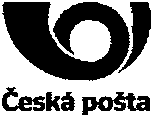 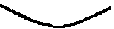 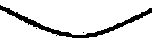 Příloha č. 3 - Specifikace materiálu ke zpracování ve středisku PostservisSpecifikace papíruVolné listy (archy)Při tisku na volné listy (archy) se vyžaduje MODO, STORA nebo OCR gramáže 80 - 180 g/m2 nebo G-Print gramáže 115 - 200 g/m2 •Barvy použité na předtisk musí být určené pro následný laserový dotisk při teplotě 200°C.Rozměr papíru musí vyhovovat následujícímu intervalu:254 -356 mm x 203 -216 mm pro tisk s doplňkovou barvou 254 - 364 mm x 203 -432 mm pro tisk bez doplňkové barvyPoužitá perforace - mikropeďorace s ponechanými můstky minimálně 1 mm v místech, kde se perforace kříží, případně začíná na hraně papíru.Technologická spotřeba činí 2 %.Nekonečný papírPři tisku na nekonečný papír se vyžaduje MODO, STORA nebo OCR gramáže 80 - 160 g/m2 a G­ Print gramáže 90 - 180 g/m2 •Barvy použité na předtisk musí být určené pro následný laserový dotisk při teplotě 200°C. Délka tiskové strany může být od 4 palců do 16 palců (krok = 1 palec).Šířka papíru může být od 150 do 460 mm včetně vodící perforace. Papír musí mít lomovou peďoraci, nemusí mít podélnou  perforaci.Použitá peďorace - mikropeďorace musí mít v místech, kde se perforace kříží, případně začíná na hraně papíru, ponechány můstky o délce minimálně 1 mm.Technologická spotřeba činí 4 %.Při vkládání proměnlivého  počtu listů do obálek se na papíry dotiskávají čárové kódy řídící    obálkovacílinky, a proto je třeba ponechat 2 cm od levého okraje nepředtištěné.Papír nesmí být zkroucený, zmačkaný. Musí být dodržen jednotný rozměr včetně pozice předtisku. Papír musí být dodáván na paletě, volné listy uloženy v krabicích po 500, 1000, 1500, 2000 nebo 2500 ks, nekonečný papír v roli s podélnou peďorací po 12".č'esk°á pošJtaSmlouva o poskytnutí služeb Hybridní poš y číslo 982607-1088/2016Obaly musí obsahovat jednoznačnou identifikaci materiálu včetně počtu kusů.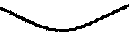 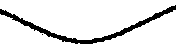 Specifikace obálek pro strojní zpracováníRozměr: C5/6 (229 x 114 mm) nebo C5 (229 x 162 mm) pro automatizované podání, s šípovou chlopní, olizové (nikoli samolepicí)Papír: ofsetový gramáže 90 - 130 g/m2Potisk: Adresa odesilatele musí být na přední straně obálky bez podtisku. Plošný čistě černý potisk vně i uvnitř obálky je nutno nahradit rastrem. Bez luminiscenčních barev.Okénkové obálky musí mít správně umístěnou stavěcí značku. Okénko nesmí být orámováno barevným pruhem nebo rámečkem.U obálek s okénkem vpravo musí být mezi levým okrajem okénka a potiskem mezera nejméně 1O mm, vpravo od okénka není možný žádný potisk.U obálek s okénkem vlevo nesmí být vpravo od okénka žádný tisk, kromě stavěcí značky.Obr. 1 Rozdělení adresní strany obálkyč'es°ké po}štaSmlouva o poskytnutí služeb Hybridní pošty číslo  982607-1088/2016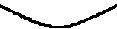 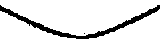 Oblast pro otištění poštovního razítka a otisku znehodnocení známky.Oblast  pro  poštovní  adresu  adresáta  včetně  PSČ  a  stavěcí  značky  u  okénkových   obálek. U obálek bez okénka musí být  adresa  adresáta  v  pravé  části  (vyznačeno  čárkovanou čárou). V případě umístění poštovní adresy vpravo, může být v levé části reklamní potisk.Oblast vyhrazená pro kódový přepis PSČ.Oblast pro údaj výrobce, odesilatele, eventuálně symbol označující vhodnost obálky  z  hlediska pošty.Oblast pro adresu odesilatele, firemní znak apod., případně poznámky a nálepky pošty.Okénko: Okénko může být umístěno v pravé nebo levé části obálky.Unústění okénka znázorňuje obrázek č. 2. Okénko musí být bez barevného zabarvení.Standardní okénko obálek má rozměr 104 x 42 mm, na obálce C5/6: 28 mm zdola a 15 mm zprava, na obálce C5: 79 mm zdola a 15 mm zprava.Obálky C5/6 s logem Postservis mají okénko 90 x 40 mm (20/12).mín.70 max.105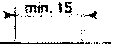 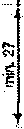 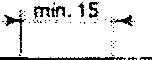 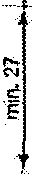 Obr. 2 Umístění okénka na obálceTechnologická  spotřeba u obálek činí  1,5  %.č'es°ká pošJta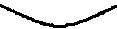 Smlouva o poskytnutí služeb Hybridní pošty číslo 982607-1088/2016Specifikace přílohStandardní přílohy - strojně zpracovatelnéStandardní přílohou se rozumí neadresná příloha, která je alespoň o 6 mm menší v každém rozměru (tzn. zprava, zleva, shora i zdola) než formát obálky, případně příloha složená na  tento rozměr s použitím vnitřního skladu (skladu do „C"), použitý je ofsetový papír gramáže 80 - 200 g/m2při formátu 1/3 A4 až A4 složeném na formát obálky.Nejvhodnější rozměr přílohy při vkládání do obálek C5/6 je 1/3 A4 (210 x 99 mm), při  vkládání do obálek C5 je to příloha formátu A5 (210 x 148,5 mm).Technologická spotřeba těchto příloh činí 1,5 %.Nestandardní přílohy - strojně zpracovatelné (pomalejší kompletace) Rozumí sejimi neadresné přílohy o rozměrech standardní přílohy v bodě a),kdy je použitý matný křídový papír nebo G-Print gramáže 90 - 200 g/m2 při formátu A4 složeném na formát obálky,kdy je použitý matný křídový papír nebo G-Print gramáže 135 - 200 g/m2 při formátu 1/3 A4(210 X 99 mm),jde o odpovědní obálku vyrobenou z ofsetového papíru.Technologická spotřeba těchto příloh při strojním plnění činí 2,5 %.Nestandardní přílohy - strojně nezpracovatelné (nutná ruční kompletace)Rozumí sejimi přílohy nevyhovující jakémukoliv  kritériu stanovenému v odstavcích a) b).Např. brožury, diskety, přílohy z jiného druhu papíru, jiné gramáže, s perforací, s lomem. Technologická spotřeba těchto příloh při ručním vkládání činí 0,5 %.Pokyny pro dodávku a balení  přílohPřílohy musí být dodány v krabicích. Dodavatel garantuje, že ve všech krabicích bude stejné množství kusů příloh, ve stejné gramáži a stejném rozměru. Všechny krabice budou viditelně označeny názvem přílohy, množstvím a názvem dodavatele tak, aby byla možná následná kontrola při přejímce materiálu.Přílohy nesmí být zmačkané, zkroucené, slepené apod. Paleta musí být spáskovaná ocelovým páskem.Palety musí být jednoznačným  způsobem označeny včetně uvedeného počtu kusů.č'esk°á pošJtaSmlouva  o poskytnutí služeb  Hybridní poštyPříloha č. 4 - Obchodní podmínky pro poskytování služby Hybridní  pošta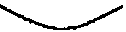 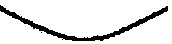 Obecná ustanoveníObchodní podmínky pro poskytování služeb Hybridní pošty (dále jen „Obchodní podmínky") upravují podmínky České pošty, s.p. (dále jen „Poskytovatel") pro službu Hybridní pošty, je-li prováděna prostřednictvím jeho provozoven Postservis nebo Postkomplet.Provozovny Postservis a Postkomplet nabízejí v rámci služeb Hybridní pošta tyto činnosti: 1.2.1.Střediska Postservis České Budějovice, Brno a Praha:zabezpečení spotřebního materiálu pro některou ze služeb uvedených v bodechaž 1.2.1.5. a jeho skladování (papíry, formuláře, obálky, folie, apod.),tisk dokumentů, dotisk do formulářů z předaných datových souborů a tisk brožur,vývoj a správa tiskových aplikací, grafická úprava dokumentů, adresní úpravakompletaci zásilek (obálkování, foliování a balení, vkládání příloh),třídění a svazkování zásilekvýběr a vymývání adres z databází, předzpracování dat a databází,vyhodnocení formulářů, vrácených zásilek (scanování formulářů a zásilek s vyhodnocením),tvorba archivu tištěných dokumentů,zajištění hromadného podání zkompletovaných zásilek jménem Objednatele (za podmínky využití některé ze služeb definovaných v bodech 1.2.1.2. až 1.2.1.5).Střediska Postkomplet Ústí nad Labem, Praha a Olomouc:zabezpečení spotřebního materiálu pro některou ze služeb uvedených v bodech1.2.2.2 a 1.2.2.3 ajeho skladování (papíry, formuláře, obálky, folie apod.),balení materiálu do folie, případné vkládání příloh,kompletace a balení materiálu do Objednatelem požadovaného materiálu,vytřídění a vysvazkování zásilek podle celého PSČ na příslušné dodávací pošty,zajištění hromadného podání zkompletovaných zásilek jménem Objednatele (za podmínky využití některé ze služeb definovaných v bodech 1.2.2.2 a 1.2.2.3).Objednání zakázky a cenová ujednáníSmluvní vztah vzniká podpisem objednávky, ke které bude přiloženo jako nedílná součást platné znění těchto Obchodních podmínek, a jejím potvrzením ze strany Poskytovatele nebo uzavřením písemné Smlouvy o poskytnutí služeb Hybridní pošty mezi Poskytovatelem a Objednatelem (dále jen „Smlouva").XXXXXXXXXXXXXXXXXXXXXXXXXXXXXJe-li předmětem zakázky zpracování osobních údajů v působnosti zákona č. 101/2000 Sb., o ochraně osobních údajů, je povinen Objednatel s Poskytovatelem uzavřít písemnou Smlouvu o zpracování osobních údajů za podmínek v zákoně uvedených.Objednání zakázky lze učinit objednávkou nejméně 14 dnů před požadovaným započetím realizace zakázky se specifikací a popisem požadovaných služeb, a to písemně.2.5.0bjednávka musí obsahovatSmlouva o poskytnutí služeb Hybridní poštyčeská pošta 	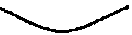 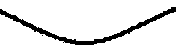 Povinné údaje:obchodní název a adresu Objednatele uvedenou v obchodním rejstříku, nebo v jiné evidenci,kontaktní osobu Objednatele a kontaktní telefon, případně e-mail,IČ, DIČ, číslo účtu Objednatele,přesnou specifikaci zakázky (popis požadovaných služeb včetně způsobu dodání),specifikace veškerého materiálu, který se má při realizaci použít (typ obálek a papíru),v případě použití materiálu Objednatele, specifikace nakládání s nezpracovaným materiálem,počet adres (adresátů),počet zásilek,v případě předání datových souborů jejich počet ajejich názvy,datum předání testovacích dat a podkladů,datum a způsob předání datových souborů (ostrá data k tisku),datum dodání materiálu, pokud Objednatel dodává vlastní materiál,datum schválení korektury, je-li vyžadovánapožadované datum expedice ve smyslu bodu 4.3,způsob předání nedoručitelných zásilek, vrací-li se zásilky na adresu Poskytovatele nebo do P.O. Boxu zřízenému na provozovně Postservisu nebo Postkompletuvyjádření souhlasu s těmito Obchodními podmínkami,podpis Objednatele.Doplňující údaje:identifikace zakázky od zákamíka, popř. č. objednávky,e-mail zákazníka, na který chce odesílat informace o zaregistrování a expedici zakázky,počet stran k tisku (formátu A4 či rozměru 210 mm x 12" u nekonečného papíru),počet listů (formátu A4 či rozměru 210 mm x 12" u nekonečného papíru),počet příloh (specifikace přílohy),způsob úhrady.Poskytovatel objednávku Objednateli potvrzuje písemně, popř. faxem do 2 pracovních dnů po jejím obdržení.XXXXXXXXXXXXXXXXXXXXXXXXXXXXXXXXXXXXXXXXXXXXXXXXXXXXXXXXXXXXXXXXXXXXXXXXXXXXXXXXXXXXXXXXXXXXXXXXXXXXXXSmlouva o poskytnutí služeb Hybridní poštyCesképošta 	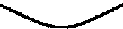 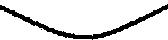 XXXXXXXXXXXXXXXXXXXXXXXXXXXXXXXPředávání datových souborůDatovým souborem Objednatele se podle těchto  podmínek  rozumí  soubor  údajů  v elektronické podobě, které jsou tištěny na dohodnutý formulář a typ dokumentu.Datový soubor určený k tisku zašle Objednatel Poskytovateli v  předem dohodnutém  formátu a struktuře, prostřednictvím zabezpečeného přenosu on-line (veřejnou datovou sítí) s ochranou SSL protokolem, nebo off-line (e-mailem, na datovém médiu) s ochranou dat kryptováním a ověřením autenticity elektronickým podpisem, v předem dohodnutých lhůtách, není-li dohodnuto jinak.Příslušné programové vybavení na šifrování dat a ověřením autenticity elektronickým podpisem pronajme Objednateli kterékoliv kontaktní místo certifikační autority Poskytovatele.3.4.V případě opožděného předání dat, materiálu nebo schválení korektur oproti dohodnutému termínu, negarantuje Poskytovatel dodržení  termínu  ukončení  zakázky.  V těchto  případech  musí  být náhradní termín  ukončení  zakázky  dohodnut individuálně.3.5.Poskytovatel neprovádí kontrolu adresních údajů z předaných datových souborů, a proto neodpovídá za případnou nedoručitelnost zpracovaných zásilek z důvodu chybných adresních údajů. Za obsahovou správnost tištěných dokumentů odpovídá Objednatel.3.6.V jednom datovém souboru nelze předávat data takových poštovních  zásilek,  které  požaduje Objednatel dodat  prostřednictvím  různých  služeb  Poskytovatele  (např.  doporučené  zásilky, zásilky s dodejkou, zásilky  do ciziny).Termíny zhotovení zakázkyTermín zhotovení zakázky je sjednáván individuálně v závislosti na provozruch a kapacitních možnostech Postservisu nebo Postkompletu.4.2. V případě poruchy technologie, garantuje Poskytovatel  časový posun ukončení zakázky maximálně o 48 hodin, pokud nelze zakázku zpracovat na záložní technologii nebo poruchu odstranit dříve. O časovém posunu  bude  Objednatel Poskytovatelem  informován.4.3.Zakázka je smluvními stranami považována za ukončenou a za splněnou podáním zkompletovaných poštovních zásilek (tj. uzavřením poštovní smlouvy), a to v případě, kdy je Poskytovatel  dle objednávky povinen k hromadnému podání jménem Objednatele. V ostatních případech je Zakázka považována za ukončenou  a  splněnou  okamžikem,  kdy  Poskytovatel  umožní  Objednateli nakládat se zakázkou  v místě  sjednaném v objednávce.Zajištění materiáluSpotřební materiál potřebný pro realizaci zakázek (obálky, papír, formuláře, folie, apod.) může na základě   dohody    zajistit    Poskytovatel    z vlastních    zásob   nebo    objednáním    u subdodavatelů s ověřenou  kvalitou  dodávek.  V takovém  případě  bude  cena  materiálu  Poskytovatelem vyúčtována s dalšími poskytnutými službami. Obvyklá dodací lhůta je 10 až 15 pracovních dní.Dodává-li materiál Objednatel, musí konzultovat jeho kvalitu a rozměry s Poskytovatelem a řídit se požadavky Poskytovatele. Pokud přes upozornění Poskytovatele na nevhodnost  dodaného materiálu trvá Objednatel na provedení zakázky, negarantuje Poskytovatel zpracování zakázky a dále neneseC'es°ká poštaSmlouva o poskytnutí služeb Hybridní poštyodpovědnost za případné škody tímto vzniklé. Poskytovatel v případě zájmu poskytne Objednateli informace o dodavatelích materiálu s ověřenou kvalitou dodávek.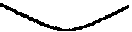 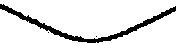 Při dodání materiálu Objednatelem počítá Objednatel s navýšením potřebného množství  o stanovenou technologickou spotřebu. ·5.4.0bjednatel předá materiál určený k následnému zpracování do provozovny Postservis/Postkomplet, nebude-li stanoveno jiné místo, dle předem odsouhlaseného harmonogramu. Pokud Objednatel nepředá materiál podle tohoto harmonogramu dodávek, bude zpracování zakázky zajištěno bezodkladně podle provozních a kapacitních možností provozovny.5.5.Úplnost dodávky a převzetí bude potvrzeno na dodacích listech, které budou vyhotoveny ve dvou stejnopisech a opatřeny při přejímce podpisy Objednatele i Poskytovatele. Každá ze smluvních stran obdrží po jednom vyhotovení.5.6.V případě, že v objednávce nebude uveden požadavek Objednatele na vrácení materiálu po ukončení zakázky, bude zbylý materiál skartován.Odpovědnost za škoduNáhrada škody se řídí ustanovením § 2913 Občanského zákoníku. Náhrada škody způsobené při poskytování poštovní služby se řídí příslušnými Poštovními podmínkami, Zákonem o poštovních službách a Občanským zákoníkem.Kontaktní adresa PoskytovateleVíce informací na Internetové adrese http://www.postservis.czZávěrečná ustanoveníPodpisem objednávky nebo Smlouvy Objednatel potvrzuje, že souhlasí s obsahem těchto Obchodních podmínek.Tyto Obchodní podmínky jsou platné od 1. 10. 2015.Česká pošta, s.p.t'.ic4°polt'aZkratkaproduktuČíslo smlouvySlužbaoznačeníObyčejné psaníOLZDoporučené  psaníRCenné psaníCPObchodní psaníOPCenný balíkCBObyčejný balíkoDoporučený  balíčekDB